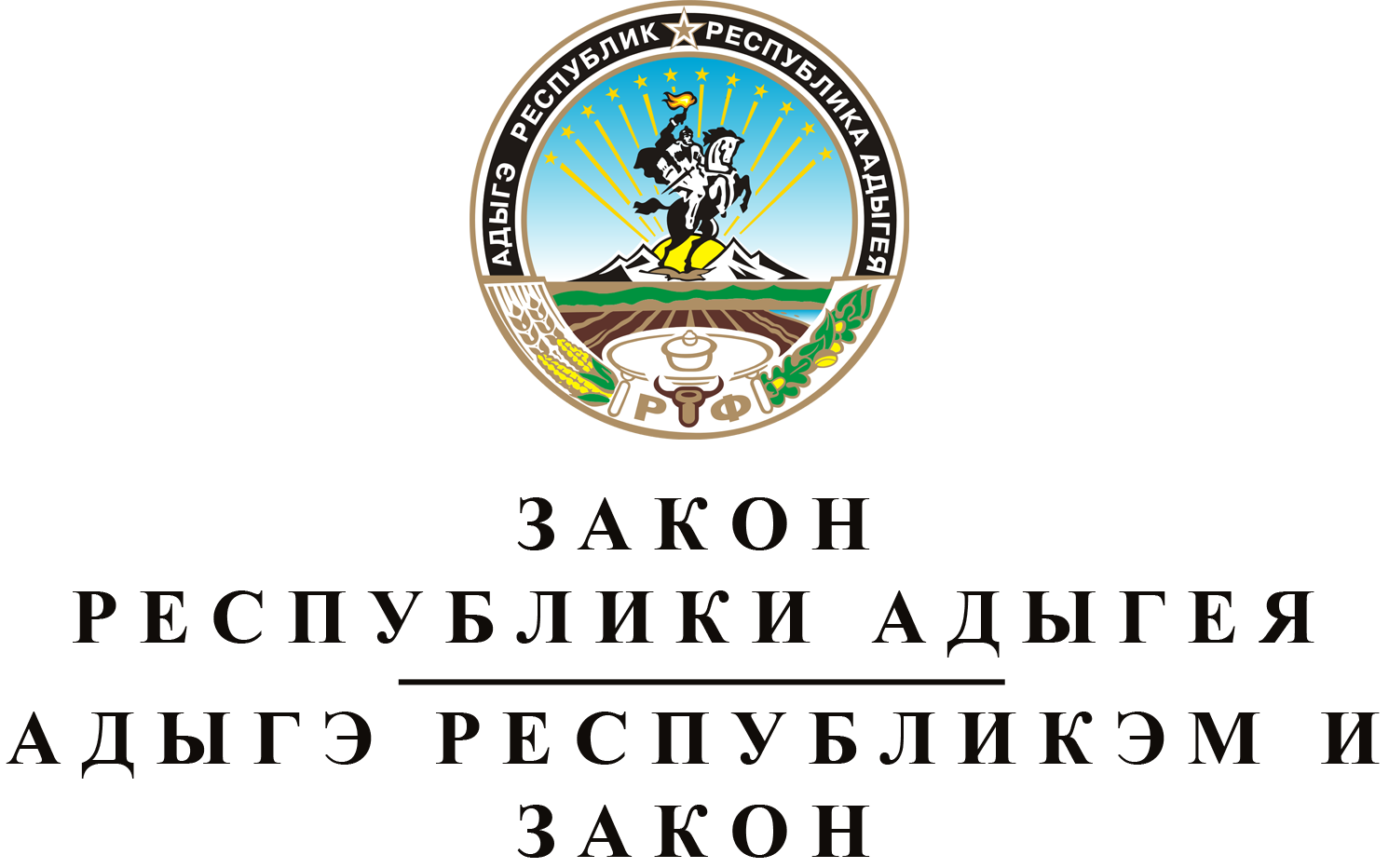 О  ВНЕСЕНИИ  ИЗМЕНЕНИЙ  В  ЗАКОН  РЕСПУБЛИКИ  АДЫГЕЯ
"О  РЕСПУБЛИКАНСКОМ  БЮДЖЕТЕ  РЕСПУБЛИКИ  АДЫГЕЯ
НА  2020  ГОД  И  НА  ПЛАНОВЫЙ  ПЕРИОД  2021  И  2022  ГОДОВ"Принят Государственным Советом - Хасэ Республики Адыгея
23 марта 2020 годаСтатья 1.	О внесении изменений в Закон Республики Адыгея
"О республиканском бюджете Республики Адыгея на 2020 год и на плановый период 2021 и 2022 годов"Внести в Закон Республики Адыгея от 18 декабря 2019 года № 299 "О республиканском бюджете Республики Адыгея на 2020 год и на плановый период 2021 и 2022 годов" (Собрание законодательства Республики Адыгея, 2019, № 12) следующие изменения:1) текст статьи 1 изложить в следующей редакции:"1. Утвердить основные характеристики республиканского бюджета Республики Адыгея на 2020 год:1) прогнозируемый общий объем доходов республиканского бюджета Республики Адыгея в сумме 25445636.6 тысячи рублей, в том числе налоговые и неналоговые доходы в сумме 11556452.8 тысячи рублей, безвозмездные поступления в сумме 13889183.8 тысячи рублей;2) общий объем расходов республиканского бюджета Республики Адыгея в сумме 26973803.5 тысячи рублей;3) дефицит республиканского бюджета Республики Адыгея в сумме 1528166.9 тысячи рублей.2. Утвердить основные характеристики республиканского бюджета Республики Адыгея на 2021 год и на 2022 год:1) прогнозируемый общий объем доходов республиканского бюджета Республики Адыгея на 2021 год в сумме 23383397.6 тысячи рублей и на 2022 год в сумме 23470350.4 тысячи рублей;2) общий объем расходов республиканского бюджета Республики Адыгея на 2021 год в сумме 23704145.3 тысячи рублей, в том числе условно утвержденные расходы в сумме 413557.1 тысячи рублей, и на 2022 год в сумме 23726662.7 тысячи рублей, в том числе условно утвержденные расходы в сумме 853468.6 тысячи рублей;3) дефицит республиканского бюджета Республики Адыгея на 2021 год в сумме 320747.7 тысячи рублей и на 2022 год в сумме 256312.3 тысячи рублей.";2) в статье 7:а) в пункте 1 части 4 цифры "311653.9" заменить цифрами "135029.0";б) в части 5 цифры "1898137.1" заменить цифрами "2379856.4";3) в части 1 статьи 8:а) в пункте 1 цифры "2974315.0" заменить цифрами "3646448.0";б) в пункте 2 цифры "2629291.2" заменить цифрами "3418181.2";в) в пункте 3 цифры "1609852.0" заменить цифрами "2909852.0";4) в части 2 статьи 8 цифры "771630.0" заменить цифрами "778300.0";5) в части 8 статьи 9:а) в пункте 1 цифры "3250912.1" заменить цифрами "3215617.0";б) в подпункте "а" пункта 2 цифры "1876607.8" заменить цифрами "1298063.2";в) в подпункте "б" пункта 2 цифры "920790.0" заменить цифрами "652408.0";6) в части 9 статьи 9:а) в пункте 1 цифры "279842.5" заменить цифрами "360018.0";б) в подпункте "а" пункта 2 цифры "268731.3" заменить цифрами "483014.5";в) в подпункте "б" пункта 2 цифры "33592.2" заменить цифрами "247875.4";7) в статье 11:а) в абзаце первом цифры "339637.4" заменить цифрами "344637.6";б) пункт 1 дополнить новыми подпунктами "ц", "ч" следующего содержания:"ц) автономная некоммерческая организация дополнительного образования "Образовательный центр "Планета";ч) частное учреждение дополнительного профессионального образования "Университетский центр компьютерного обучения "Турбо";";в) пункт 2 дополнить новым подпунктом "в" следующего содержания:"в) научным и образовательным организациям - на поддержку производства сельскохозяйственной продукции и (или) реализацию сельскохозяйственной продукции собственного производства;";г) пункт 4 изложить в следующей редакции:"4) сельскохозяйственным потребительским кооперативам - на возмещение части затрат, связанных с:а) приобретением имущества в целях последующей передачи (реализации) приобретенного имущества в собственность членов (кроме ассоциированных членов) указанного сельскохозяйственного потребительского кооператива;б) приобретением крупного рогатого скота в целях замены крупного рогатого скота, больного или инфицированного лейкозом, принадлежащего членам (кроме ассоциированных членов) указанного сельскохозяйственного потребительского кооператива на праве собственности;в) приобретением сельскохозяйственной техники, оборудования для переработки сельскохозяйственной продукции (за исключением продукции свиноводства) и мобильных торговых объектов для оказания услуг членам сельскохозяйственного потребительского кооператива;г) закупкой сельскохозяйственной продукции у членов сельскохозяйственного потребительского кооператива (кроме ассоциированных членов),";8) в статье 12:а) пункт 1 части 1 изложить в следующей редакции:"1) через Министерство сельского хозяйства Республики Адыгея, предусмотренные государственной программой Республики Адыгея "Развитие сельского хозяйства и регулирование рынков сельскохозяйственной продукции, сырья и продовольствия":а) на возмещение части затрат сельскохозяйственным товаропроизводителям, связанных с проведением комплекса агротехнологических работ, повышением уровня экологической безопасности сельскохозяйственного производства, повышением плодородия и качества почв;б) на возмещение части затрат сельскохозяйственным товаропроизводителям, связанных с поддержкой собственного производства молока, на 1 килограмм реализованного и (или) отгруженного на собственную переработку коровьего и (или) козьего молока;в) на возмещение части затрат сельскохозяйственным товаропроизводителям, связанных с приростом производства молока;г) на возмещение части затрат сельскохозяйственным товаропроизводителям, связанных с поддержкой элитного семеноводства;д) на возмещение части затрат сельскохозяйственным товаропроизводителям, связанных с поддержкой племенного животноводства;е) на возмещение части затрат сельскохозяйственным товаропроизводителям, связанных с развитием мясного скотоводства;ж) на возмещение части затрат сельскохозяйственным товаропроизводителям, связанных с развитием овцеводства и козоводства;з) на возмещение части затрат сельскохозяйственным товаропроизводителям, связанных с приростом маточного поголовья овец и коз;и) на возмещение части затрат сельскохозяйственным товаропроизводителям, связанных с приобретением импортного племенного поголовья коз;к) на возмещение части затрат сельскохозяйственным товаропроизводителям, связанных с уплатой страховых премий, начисленных по договорам сельскохозяйственного страхования в области растениеводства и (или) животноводства;л) на возмещение части затрат крестьянским (фермерским) хозяйствам, гражданам, ведущим личное подсобное хозяйство, сельскохозяйственным потребительским кооперативам, связанных с уплатой процентов по кредитным договорам (договорам займа);м) на возмещение части затрат, связанных с уплатой процентов по инвестиционным кредитам (займам) в агропромышленном комплексе;н) на возмещение части затрат сельскохозяйственным товаропроизводителям, связанных с закладкой и (или) уходом за многолетними насаждениями, виноградниками, включая питомники;о) на возмещение части затрат сельскохозяйственным товаропроизводителям, связанных с техническим перевооружением производства сельскохозяйственных товаропроизводителей;п) на возмещение части затрат сельскохозяйственным товаропроизводителям, связанных со стимулированием производства зерновых и зернобобовых культур, масличных культур;р) на возмещение части затрат сельскохозяйственным товаропроизводителям, связанных со стимулированием производства масличных культур;с) на возмещение части затрат сельскохозяйственным товаропроизводителям по оплате за электроэнергию, потребляемую насосными станциями для подачи воды на орошение и водоотведение;т) на возмещение части затрат сельскохозяйственным товаропроизводителям, связанных с созданием мелиоративных систем общего и индивидуального пользования и отдельно расположенных гидротехнических сооружений, проведением мероприятий в области известкования кислых почв на пашне, а также проведением гидромелиоративных мероприятий в рамках регионального проекта "Экспорт продукции АПК в Республике Адыгея";у) на возмещение части затрат сельскохозяйственным товаропроизводителям, связанных с профилактикой массового размножения и распространения особо опасных вредителей сельскохозяйственных культур;ф) на возмещение части затрат сельскохозяйственным товаропроизводителям, связанных с проведением агрохимических обследований земель сельскохозяйственного назначения;х) на возмещение части затрат сельскохозяйственным товаропроизводителям, связанных с приобретением крупного рогатого скота молочного направления;ц) на возмещение части затрат сельскохозяйственным товаропроизводителям, связанных с реализацией мероприятий в области воспроизводства и сохранения водных биологических ресурсов и прочих мероприятий;ч) на возмещение части затрат сельскохозяйственным товаропроизводителям, связанных с перепрофилированием личных подсобных и крестьянских (фермерских) хозяйств и хозяйств, занимающихся содержанием и разведением свиней, на альтернативные свиноводству направления животноводства;ш) на возмещение части прямых понесенных затрат, связанных с созданием и (или) модернизацией объектов агропромышленного комплекса;";б) подпункт "г" пункта 3 части 1 изложить в следующей редакции:"г) на возмещение работодателям части затрат на реализацию мероприятий по организации профессионального обучения и дополнительного профессионального образования лиц в возрасте 50 лет и старше, а также лиц предпенсионного возраста;";в) пункт 5 части 2 признать утратившим силу;9) дополнить новой статьей 121 следующего содержания:"Статья 121.	Особенности исполнения республиканского бюджета Республики Адыгея в 2020 годуУтвердить объем субсидии на 2020 год в сумме 19000.0 тысячи рублей для внесения исполнительным органом государственной власти Республики Адыгея, уполномоченным в сфере управления и распоряжения государственной собственностью Республики Адыгея, безвозмездного вклада в имущество открытого акционерного общества "Полиграфиздат "Адыгея", не увеличивающего уставной капитал, в целях погашения задолженности в соответствии с принятым в порядке, установленном федеральными законами, нормативным правовым актом Кабинета Министров Республики Адыгея.";10) в части 2 статьи 14 цифры "4469003.4" заменить цифрами "4626103.5";11) приложения № 1, 2, 5, 8, 9, 10, 11, 12, 13, 14, 15, 16, 17, 18, 19, 23, 27, 28, 29, 30, 32 изложить в новой редакции согласно приложениям № 1, 2, 3, 4, 5, 6, 7, 8, 9, 10, 11, 12, 13, 14, 15, 16, 17, 18, 19, 20, 21 к настоящему Закону.Статья 2.	Вступление в силу настоящего Закона.Настоящий Закон вступает в силу со дня его официального опубликования.Глава Республики Адыгея	М.К. КУМПИЛОВг. Майкоп
26 марта 2020 года
№ 330